技术合同认定登记及减免税流程根据（国税【2014】9号）文件以及（财税【2013】106号）文件，技术开发和技术转让合同可享受减免税优惠政策。满足下列条件的技术开发和技术转让合同可享受减免税优惠政策。一、技术开发合同：1.有明确、具体的科学研究和技术开发目标；2.合同标的为当事人在订立合同时尚未掌握的技术方案；3.研究开发工作及其预期成果有相应的技术创新内容。二、技术转让合同：1.合同标的为当事人订立合同时已经掌握的技术成果，包括发明创造专利及其他知识产权成果；2.合同标的具有完整性和实用性，相关技术内容应构成一项产品、工艺、材料、品种及其改进的技术方案；3.当事人对合同标的有明确的知识产权权属约定。注意事项：1、技术咨询合同、技术服务合同不能享受此优惠政策。2、办理减免税前请先核实对方单位需要什么发票，增值税专用发票不能享受免税政策，增值税普通发票才能享受免税政策。3、合同封面和项目名称不能出现“咨询”、“服务”字样，尽量使用推荐的技术合同规范文本。4、必须在合同登记并办完免税手续后才能开具发票，只能开普通发票，并且税收处需要开具：免税。5、合同中研发经费可免税，报酬不可免税。6、研发经费购置设备的财产权归甲方的这部分不免税，归乙方可免税。如何进行技术合同认定登记：登录成都科技局项目申报系统（http://kjxm.cdst.gov.cn/egrantweb/，先注册），依次填写相关信息。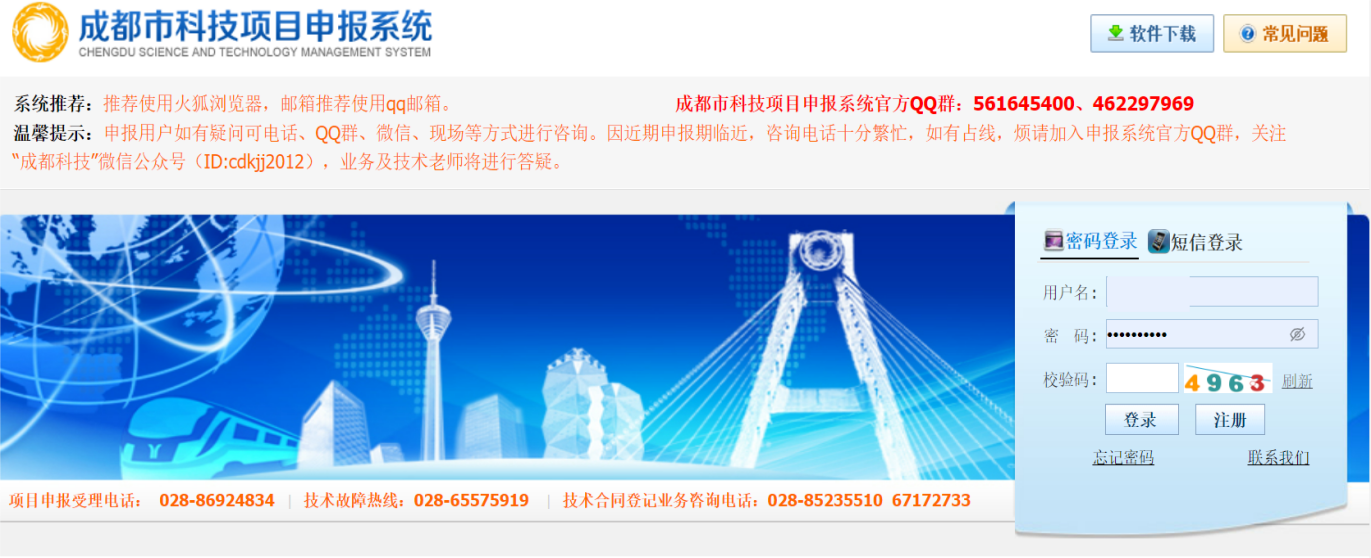 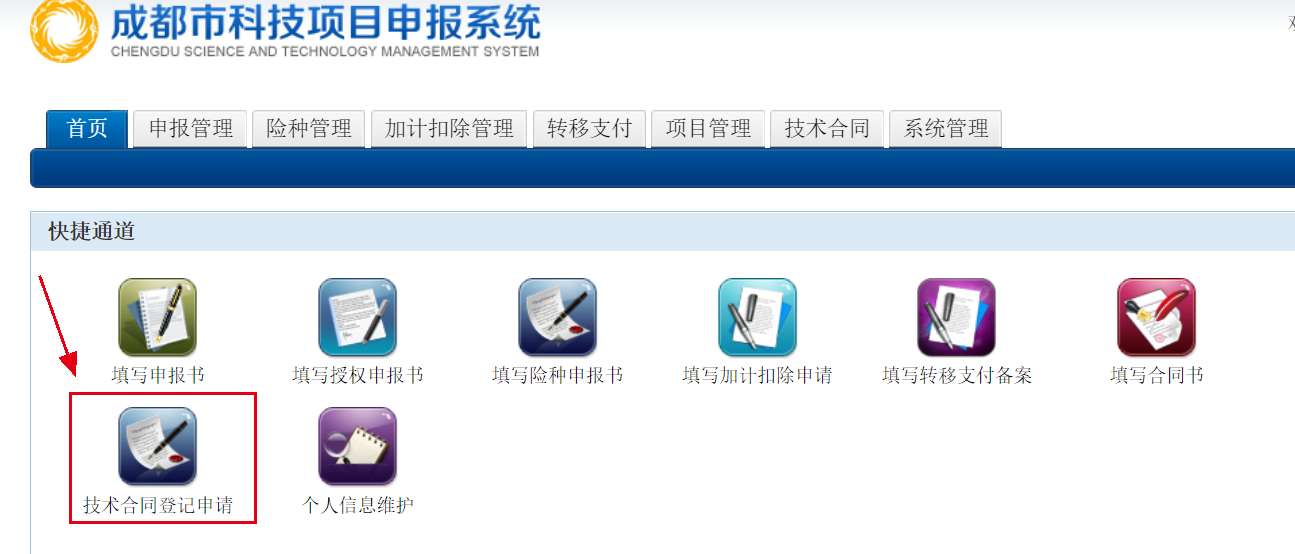 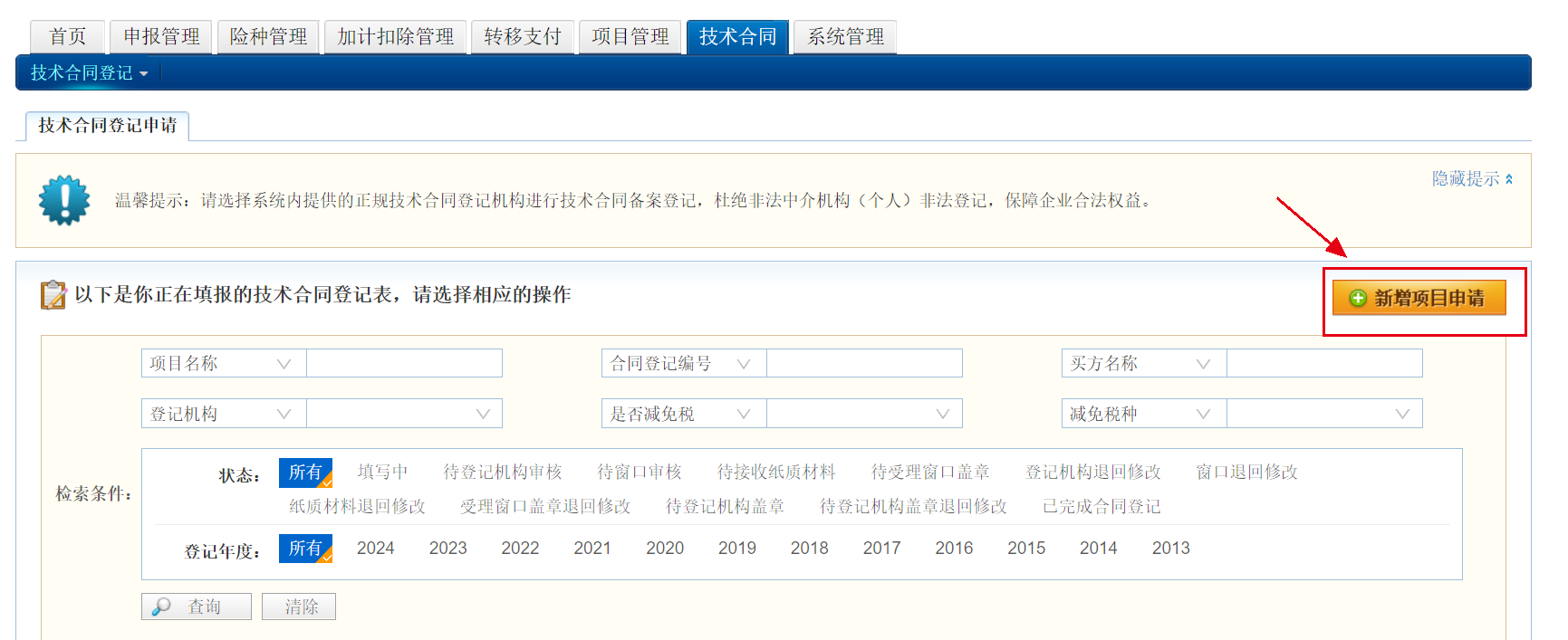 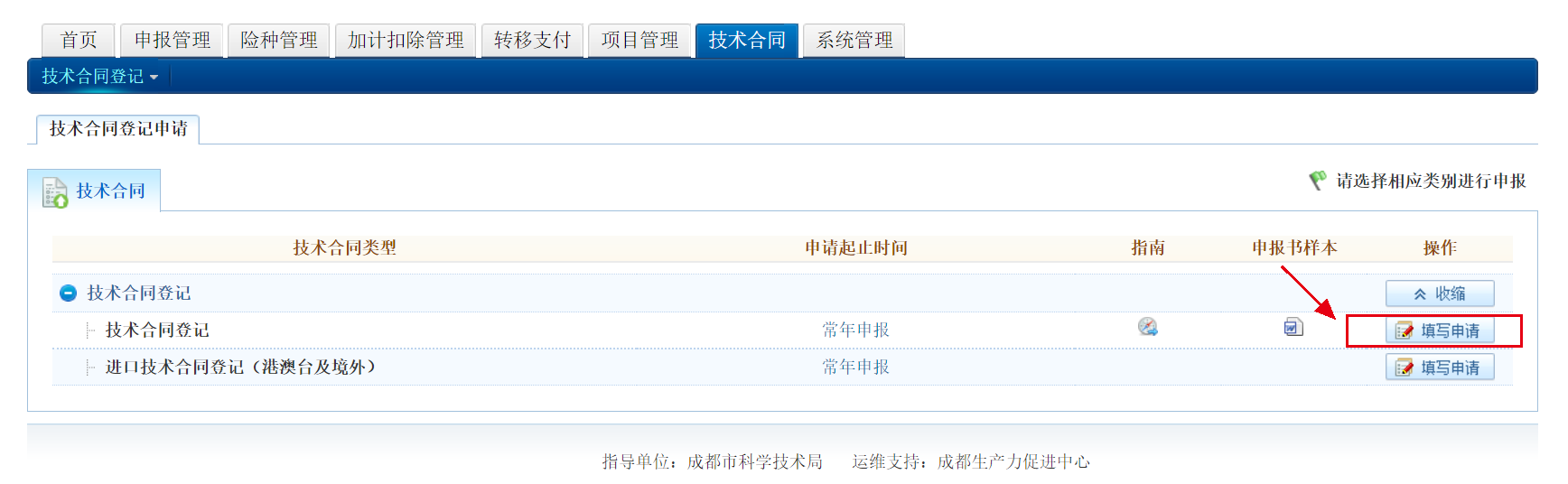 依次完善“卖方信息”、“买方信息”、“合同基本信息”、“附件清单”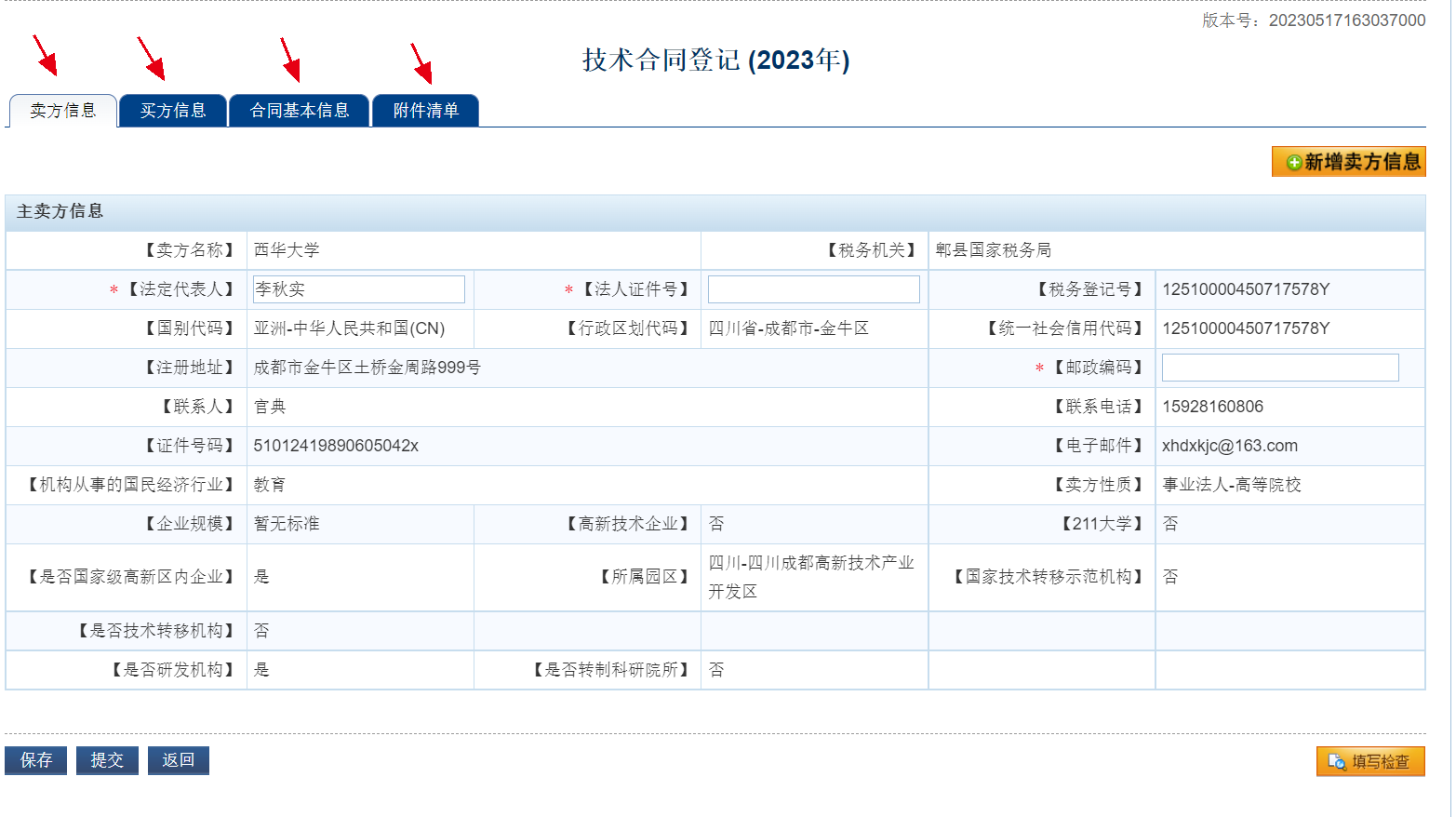 不申请减免税办理流程1、网上提交：完善网站信息，附件添加技术合同文本以及法定代表人授权委托书（非法人签字，需上传）2、等待登记机构审核3、审核通过后，根据登记机构的审核意见打印技术合同登记证明到登记机构盖章。（二）申请减免税办理流程技术开发合同：1、网上提交：完善网站信息，附件添加技术合同文本（加盖法人签章或另外上传授权委托书）以及技术文档（首页加盖卖方公章）2、等待登记机构和科技局审核3、审核通过后，系统下载技术合同登记证明PDF文件（内含：技术合同登记证明、技术合同信息、技术合同认定申报单位承诺书、四川省技术合同认定登记审核表）到学校盖章，然后把纸质材料（包括技术合同登记证明PDF文件4份，合同文本及附件原件1份，合同文本及附件复印件1份）交到所选择的技术合同登记机构盖章，再到政务中心成都市科技局窗口盖章。专利权转让合同：1、网上提交：完善网站信息，附件添加技术合同文本（加盖法人签章或另外上传授权委托书）、专利证书原件以及国知局变更专利权的手续合通知书原件2、等待登记机构和科技局审核3、审核通过后，系统下载技术合同登记证明PDF文件（内含：技术合同登记证明、技术合同信息、技术合同认定申报单位承诺书、四川省技术合同认定登记审核表）到学校盖章，然后把纸质材料（包括技术合同登记证明PDF文件4份，合同文本及附件原件1份，合同文本及附件复印件1份）交到所选择的技术合同登记机构盖章，再到政务中心成都市科技局窗口盖章。注意事项：1、网上填写时，“卖方信息-法人证件号”，填写统一社会信用代码：12510000450717578Y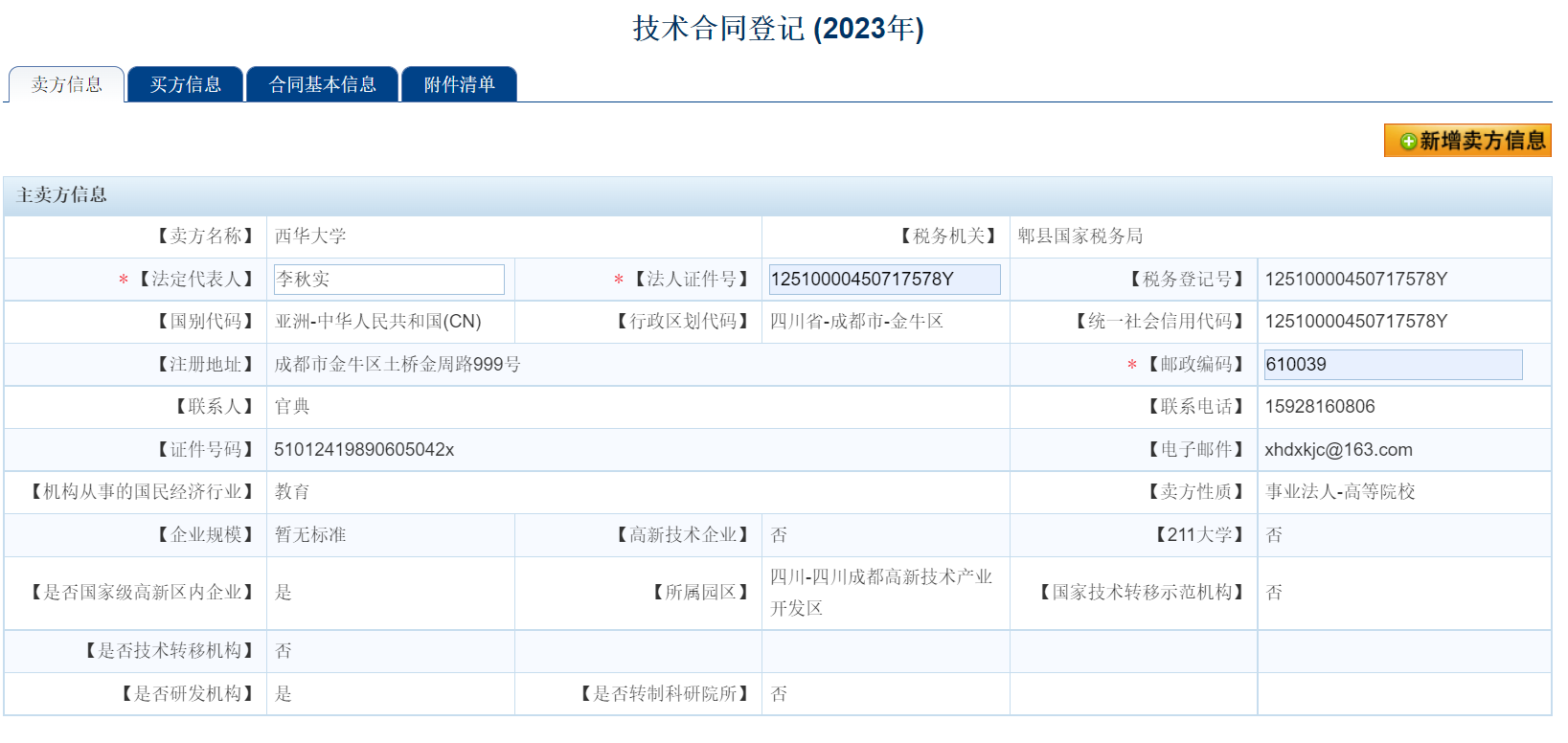 2、学校公章/法人签章用印流程：进入学校官网首页，点击“办事大厅”，进行登录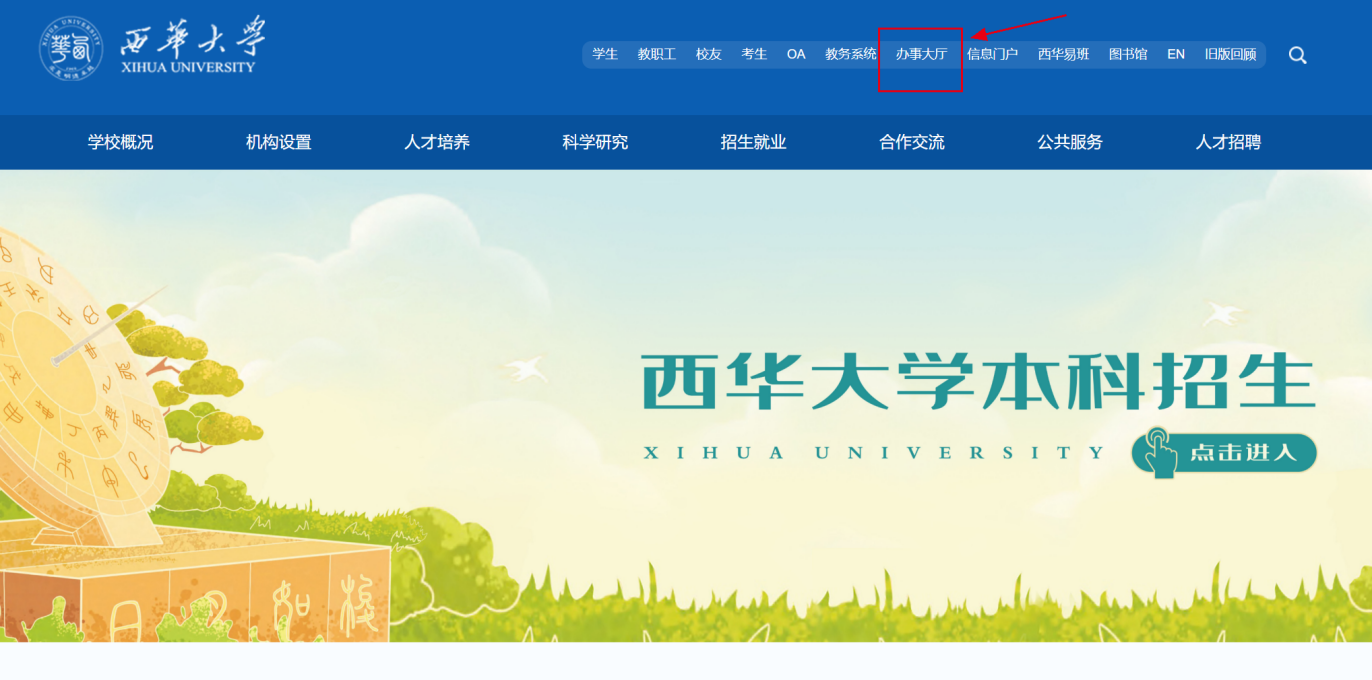 点击“印信使用申请”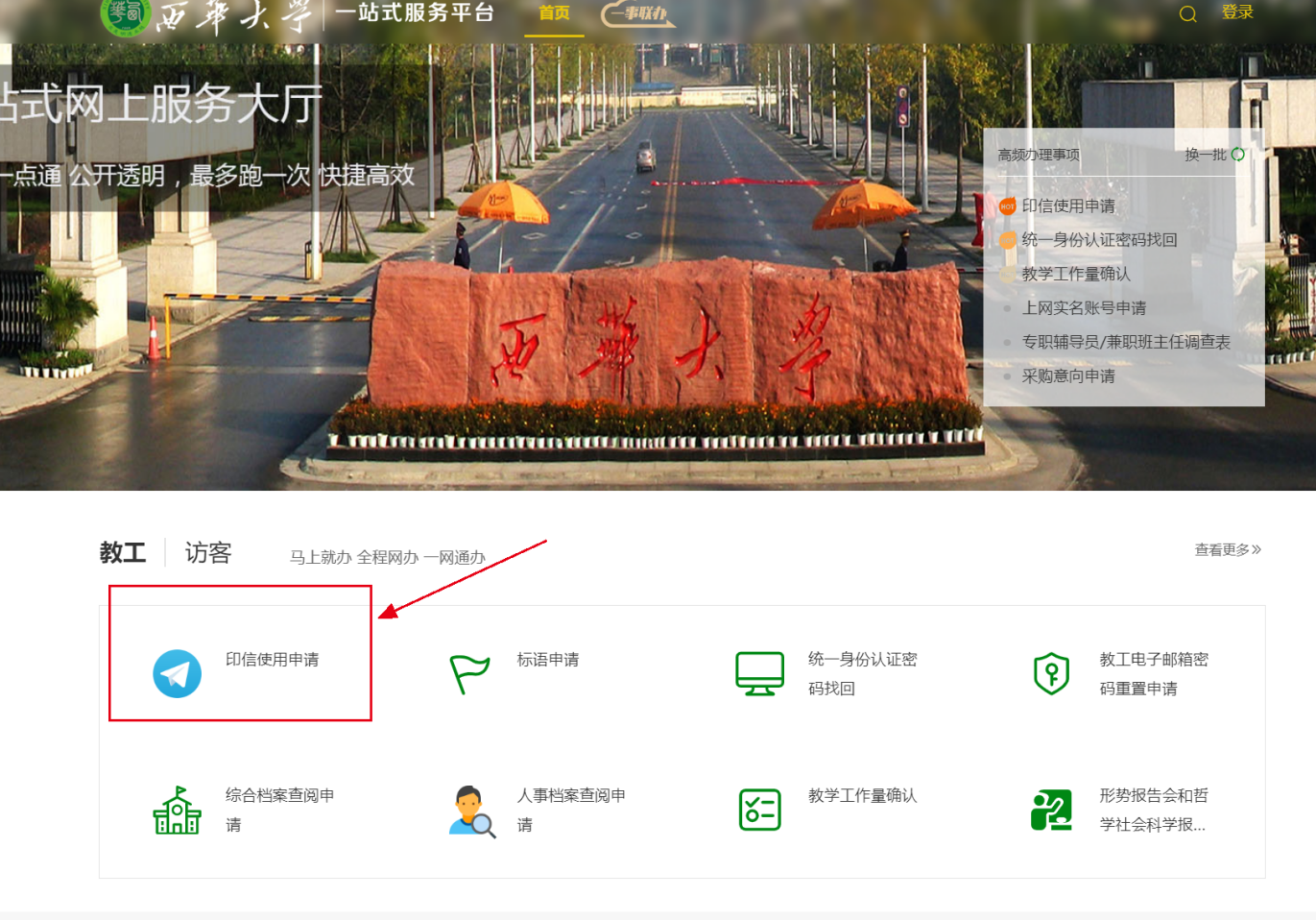 点击“印信使用申请（科研类）”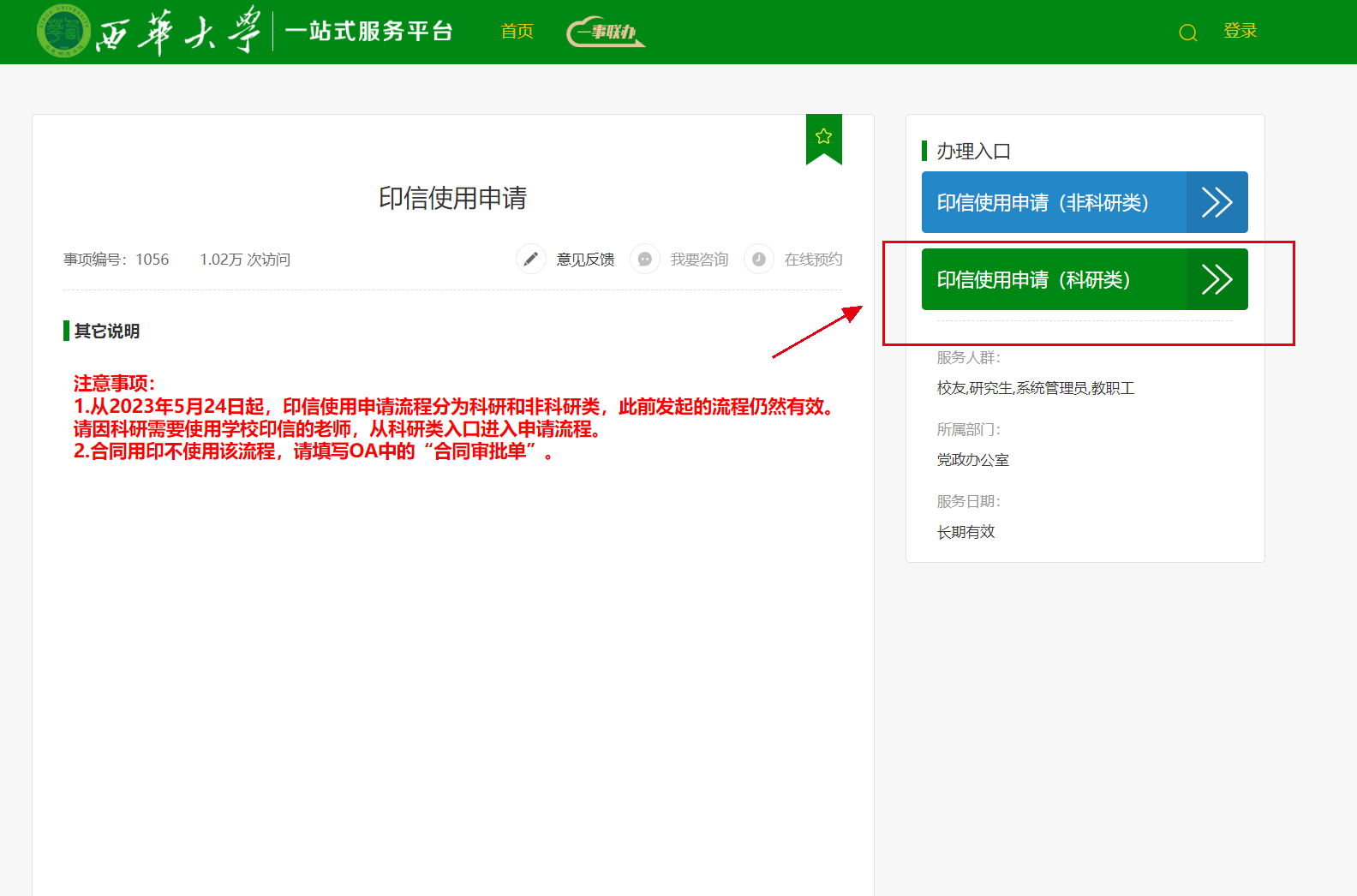 完善印信使用申请表相关信息并提交，等待网上审核通过后到行政楼403盖章。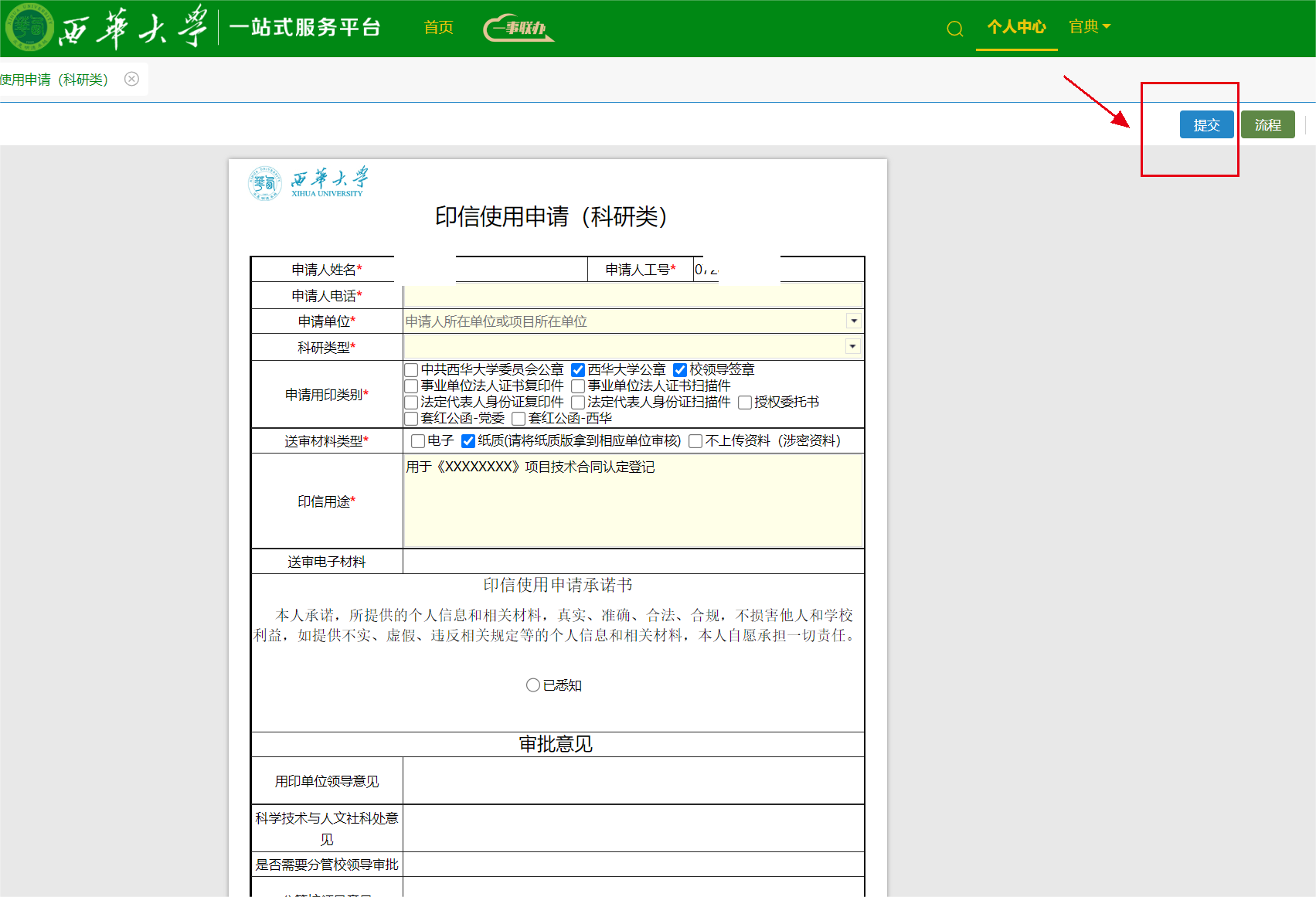 3、申请减免税并办理完技术合同认定登记的项目，可在学校财务系统申请开具免税发票，选择开票类别：增值税普通发票，税率：免税，并上传成都市科技局盖章的技术合同登记表扫描件。如果不上传附件，则每次开票时交一份纸质技术合同登记表给计财处开票老师。4、针对甲方为成都范围的企业，合同为技术开发合同、技术转让合同，还可以申请技术交易补贴（大概每年3、4月开始申报）。附件1：委托书模板授权委托书    本授权委托声明：我李秋实系西华大学的法定代表人，现授权（姓名）为本单位的合法代理人，代理本单位参加（甲方单位名称）（合同名称）合同的谈判、签约等具体工作，并签署全部有关文件、协议、合同等事宜。被授权人签署的所有文件（在授权书有效期内签署的）不因授权的撤销而失效。    代理人无转委权，特此委托。法人代表：被授权人：                                                       西华大学                                                     20 XX -XX-XX附件2：比较常选的技术合同登记机构注：办理流程仅体现整个审核流程，以成都科技局项目申报系统中实际反馈为准。若申请被退回，请根据网站反馈修改。机构名称办公地址联系人联系电话不申请减免税网上提交资料办理流程申请减免税网上提交资料办理流程成都市科学技术信息研究所青羊区人民中路三段十号刘兴蓉86636023技术合同文本、法定代表人授权委托书（非法人签字，需上传）网上填写审核通过后，需携带资料到现场盖章技术开发：1、技术合同文本（加盖法人签章或上传授权委托书）2、技术文档（首页加盖卖方公章）专利转让：技术合同文本（加盖法人签章或上传授权委托书）专利证书原件国知局变更专利权的手续合通知书原件网上填写提交↓登记机构审核通过↓科技局审核通过↓登记机构盖章↓科技局盖章成都知识产权交易中心有限公司高新区天府四街300号财智中心2栋B座2楼刘力熊63918661技术合同文本网上填写审核通过后，可邮寄（若选择邮寄，务必留下回寄地址，方便寄回）技术开发：1、技术合同文本（加盖法人签章或上传授权委托书）2、技术文档（首页加盖卖方公章）专利转让：技术合同文本（加盖法人签章或上传授权委托书）专利证书原件国知局变更专利权的手续合通知书原件网上填写提交↓登记机构审核通过↓科技局审核通过↓登记机构盖章↓科技局盖章成都知识产权交易中心有限公司高新区天府四街300号财智中心2栋B座2楼詹平平63918661技术合同文本网上填写审核通过后，可邮寄（若选择邮寄，务必留下回寄地址，方便寄回）技术开发：1、技术合同文本（加盖法人签章或上传授权委托书）2、技术文档（首页加盖卖方公章）专利转让：技术合同文本（加盖法人签章或上传授权委托书）专利证书原件国知局变更专利权的手续合通知书原件网上填写提交↓登记机构审核通过↓科技局审核通过↓登记机构盖章↓科技局盖章成都西南交大技术转移中心有限公司金牛区二环路北一段111号西南交通大学（九里校区）南园电梯25栋1楼4号张媛87634850技术合同文本、法定代表人授权委托书（非法人签字，需上传）网上填写审核通过后，可自主选择是否盖章，若选择盖章，需携带资料到现场盖章技术开发：1、技术合同文本（加盖法人签章或上传授权委托书）2、技术文档（首页加盖卖方公章）专利转让：技术合同文本（加盖法人签章或上传授权委托书）专利证书原件国知局变更专利权的手续合通知书原件网上填写提交↓登记机构审核通过↓科技局审核通过↓登记机构盖章↓科技局盖章